First Principle混沌三樓模型-第一原理第一性原理——思考的起源一、序混沌大學的學習分為三個層次：1、創新方法論——第二曲線，一個隱含假設是事物或企業的發展路徑如"s"曲線，由此延伸出第一曲線如何到第二曲線，跨越非連續性，取得十倍速的增長。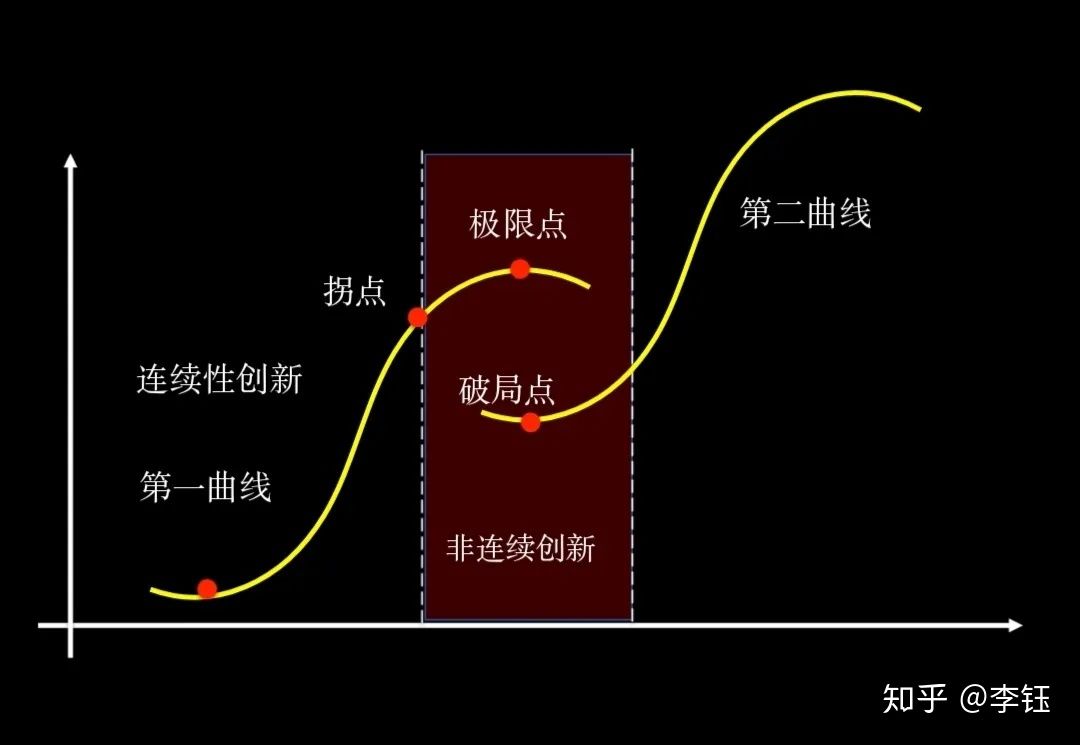 2、用哲科思維探究事物背後的邏輯——第一性原理，從物理學、生物學、複雜性科學等透過現象看本質，尋找不變的“一”，找到事物最根基的原起點——第一性原理，加上演繹法，探尋構建世界的基本邏輯。3、理念世界，屬於信仰、使命、人生價值觀的部分。有使命湧現、柏拉圖的理念世界和喬達摩的覺醒智慧。第一階段的9個思維模型，就屬於第一層次的內容。從今天的學習——第一性原理進入第二層次。二、定義第一性原理是基於哲科思維的思維框架基礎展開的。意思是：萬物皆有源頭，那個是事物發展的“一”，找到“一”，再按照演繹法一步步推演，就有了世間百態。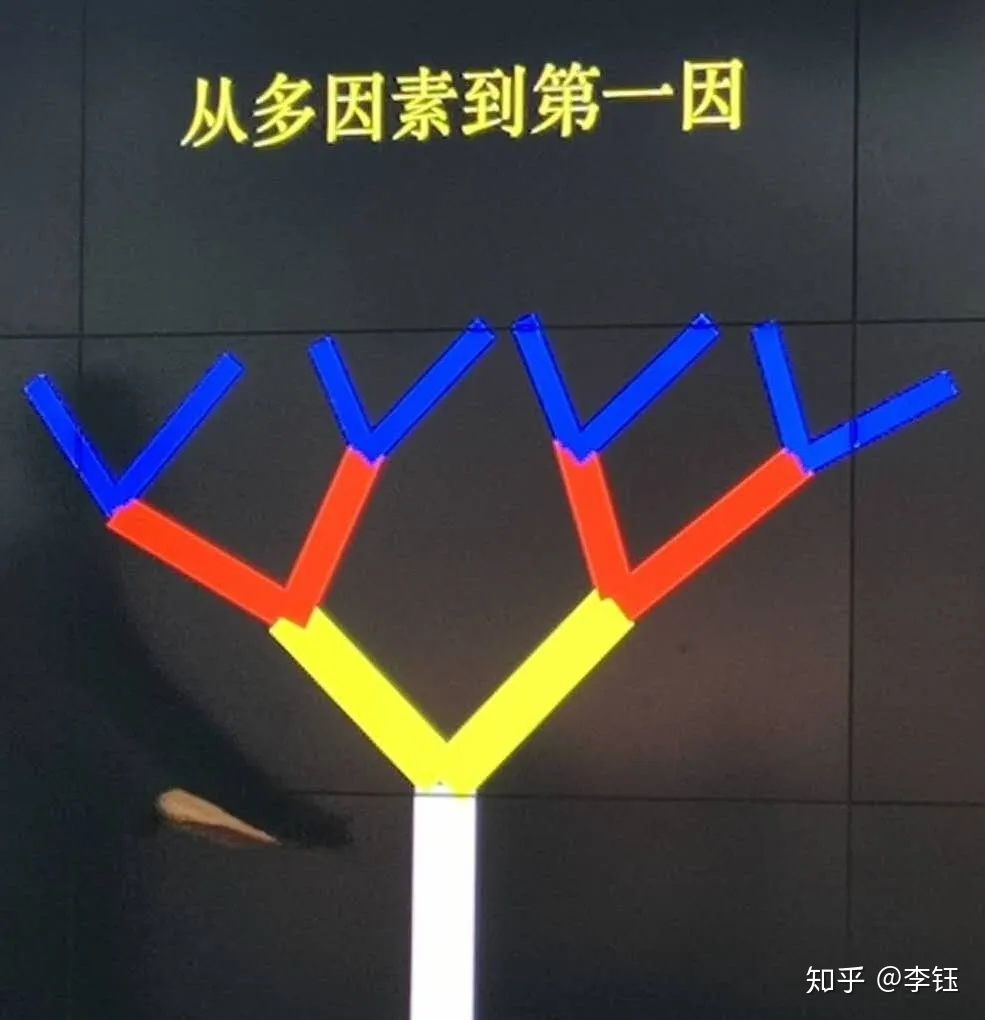 這裡有個知識點：我們分析事物有兩種方法：歸納法：過去是，推出未來也是。演繹法：大前提正確+小前提正確=結論正確。歸納法的缺點是，無法窮盡、總有意外、不能保障未來和過去一樣。所以演繹法是保真的方法。演繹法有個前提是“大前提正確”。這個大前提就是我們講的“第一性原理”。這個作為原起點的“一”是演繹推理的起點，必須是不證自明的真理，人們日常中理解的“公理”。如“生存和發展需求是人工作的動力因”，“動能和勢能可以相互轉化”，”三角形兩邊之和大於第三邊“。三、應用建構在第一性原理上的大廈才是穩定的。這種思維方式有別於“別人做什麼我做什麼”，“跟著感覺走”。是非常重要的思維方式。1、應用廣泛：每個行業都有自己的第一性原理，例如，生物界最根基的第一性原理是“生物進化的基本規律是遺傳+變異”；幾何學建立在“兩點之間直線最短”等幾個公理之上；“人與人之間的交換產生了商業”。2、應用於商業：建構在第一性原理上的商業模式才是穩定有發展力的。如阿裡巴巴的商業模式最底層的邏輯是“人們需要交易方便”。推演出“讓天下沒有難做的生意”的口號。開店、展示、支付、交付等每一步的方便就是阿裡工作的目標。甚至由此新生的阿裡媽媽、支付寶、菜鳥都是為了“讓交易更方便”。3、應用於個人：做人、事業、生活，每個維度也有不同的第一性原理。收入=個人對社會的貢獻；利他=利己。四、方法論尋找到事業或人生的第一性原理，少走彎路，更好的實現人生目標。沈拓老師的方法論：兩個思考方法+一個落地方法+一個自檢方法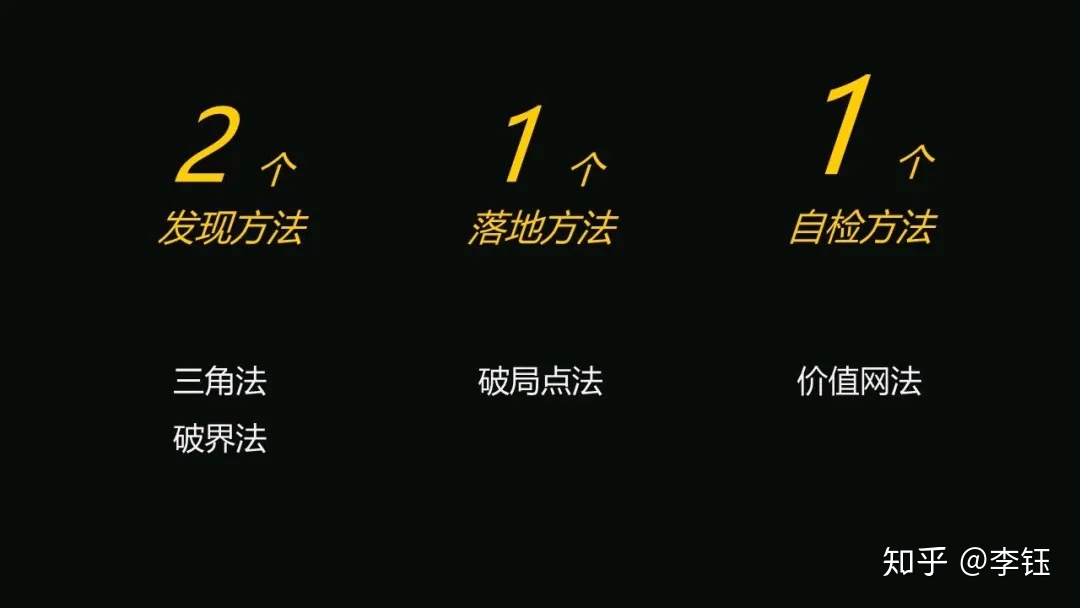 1、三角法（自身優勢能力+未被滿足需求+底層篤定的信念），我擅長+被需要+我堅信2、破界法，識別現有假設——得出相反假設——進行整合歸一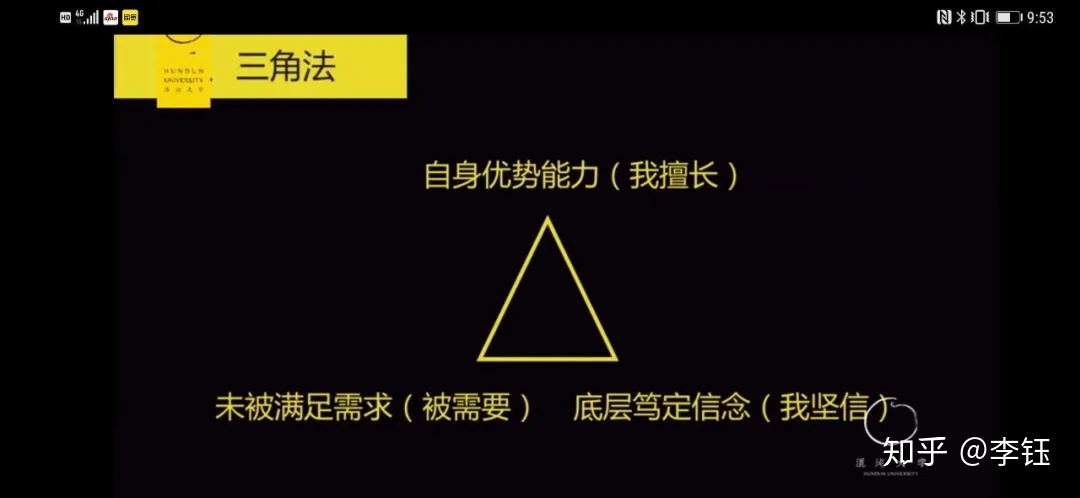 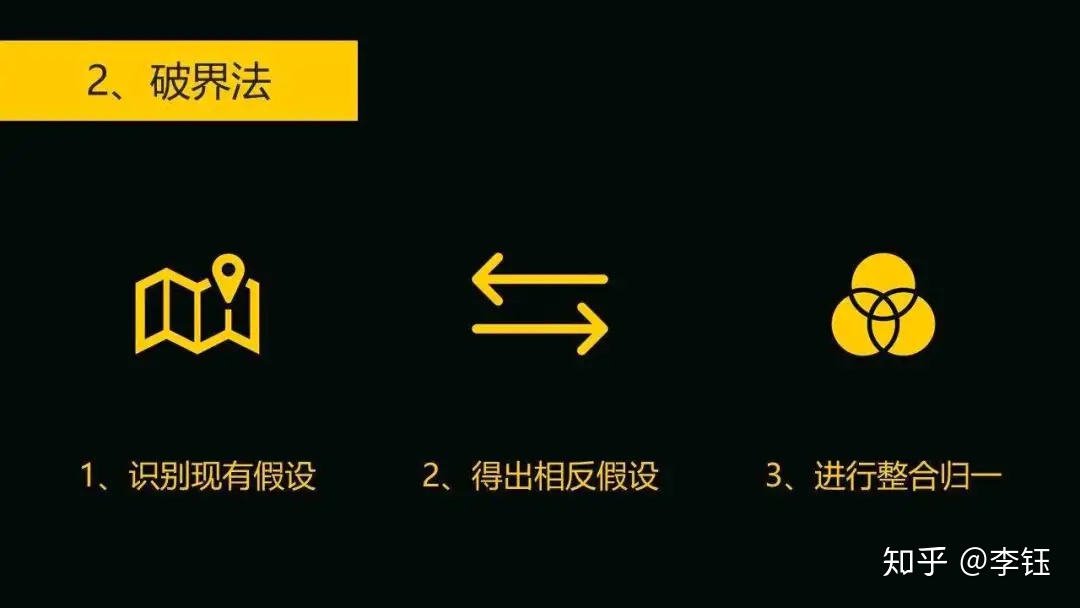 通過這兩種方法尋找出自己的“第一性原理”。整個發展的構想建立在這個“一”之上。3、舍九取一，力出一孔，破局點法識別關鍵要素——拆解關鍵要素——優化各子要素——銜接各個環節。4、價值網法明確自身的價值網路——評估潛在的盲區——突破認知遮蔽，不斷改善進步。第一性原理是一種思考方式，在這個框架中我們將用全新的邏輯思維方式看世界。不看左右不盲從，尋找事物背後最根基的“第一性原理”，它是建構人生、事業、系統的起點。認知世界，精彩人生，一起來！Part1 【理解】概念複述一、“第一性原理”概述要點1、第一性原理（First Principle）定義——任何一個系統都有自己的第一性原理，是一個根基性命題或假設，不能被缺省，也不能被違反。            ——@亞里斯多德《形而上學》，哲學及邏輯名詞2、歸納法：求存非求真，只能證偽不能證明，連續性假設；3、演繹法：假設與證明，邏輯過程保真，但大前提如來自歸納法則演繹推導的結論也無法保真。4、第一性原理：演繹法的鏈條不能無限倒推，需要給定在系統邊界之外的自確定的元起點；且一個理性系統可以有多個第一性原理支撐。5、第一性原理+演繹法⇒多元思維模型（該理性系統內有效）;“單向性法則”：第一性原理⇒推出其他所有命題。6、理性系統有相對的層級系統之分，大系統的中心思想可以成為小系統的第一性原理。7、混沌味道：相信邏輯的必然匯出邏輯比事實本身更具真實性；在非連續性時期用第一性原理推導出的結論則更讓人篤定二、“第一性原理”出處第一性原理——最早是一個哲學詞彙，在東西方哲學都有相應的表述：1、西方亞里斯多德第哲學“第一原則”2、東方道家哲學“大道至簡”三、知識點0、思維四個階段——個人思維升級的英雄之旅；從一樓啟程至二樓，從二樓啟蒙至三樓；從三樓躍遷到四樓；最終需要從四樓重新回到一樓認知升級,感性認知使命，傾聽內心使命.是一條偏系統2型 踏上“理念世界”的階梯路徑.（1）一樓  感性思維：用具象的經驗模式指導工作生活（2）二樓  理性思維：用抽象的思維模型來解釋過去前瞻預測未來，是各個學科的重要理論（3）三樓  哲科思維：升級思維底層系統——第一性原理（4）四樓  理念世界：柏拉圖、喬達摩 少數智者所達到的高度1、歸納法(1)歸納法具備”可證偽性“，只能獲得暫時正確；但無法推導必然正確結果（不保真，只求存）；(2)歸納法隱含假設——"連續性假設"（未來與過去一樣），是個循環論證，非邏輯的武斷，當遭遇非連續時，歸納法則失效。2、演繹法(1)演繹法——以”前提假設為元起點“，可”自行推導“並獲得”必然的結果“；在前提假設為真時，可保真；當大前提來自歸納法時，演繹法結論也不能保真。(2)相信邏輯的必然匯出：邏輯比事實本身更具真實性；在非連續性時期用演繹法推導出的結論則更讓人篤定3、第一性原理(1)第一性原理是系統之外的給定的第一假設、第一因、元起點（篤定相信，是前提而非結論）;(2)系統內部的中心思想不能是本系統的第一性原理，大系統的中心思想可以成為小系統的第一原理；(3)所有第一性原理都有系統邊界，超出該系統邊界外則失效.四、秒懂案例1、內在邏輯某理性系統及其邊界；系統邊界以外的某個給定奇點/隱含假設/元前提（或是更大系統邊界內的重要/中心思想）是某系統的第一性原理（元前提）。2、生活常識類秒懂案例——趵突泉趵突泉泉池東西長30公尺，南北寬20公尺，泉分三股湧出平地，泉水澄澈清洌，泉的四周有大塊砌石，環以扶欄，可憑欄俯視池內三泉噴湧的奇景。泉眼以下的地下水源的噴湧是趵突泉池形成的元前提,即為其第一性原理.五、應用場景混沌大學的核心模型“第一性原理”，其解釋性非常強，可在不同層級系統間應用。通過探索理性系統的本質及邊界，識別該系統的元假設；通過打破元假設找尋到新的第一性原理，演繹出新的系統。六、關鍵步驟(一)第一性原理反向推導框架（已存在商業系統的推導）1、商業結果背後為什麼？（1）核心用戶的需求本質是什麼？核心用戶是怎麼樣的？（2）這些需求本質，為什麼在這個的商業模式被滿足？（3）這個商業模式做對了什麼，滿足了核心用戶需求_____用5why 下挖本質因2、商業系統為什麼？商業系統的中心思想，大概率是商業系統中心思想/邊界3、第一性原理是什麼？結合商業系統的中心思想以及創始人個人人生觀選擇，形成該系統的第一性原理（元起點）4第一性原理反思倒推驗證從第一性原理向上推導反向推導，驗證是否能解決用戶的需求本質問題（二）破界法(已有系統的破界)1、識別現有系統的現有假設2、設定相反假設3、進行整合，擴大形成新系統邊界（三）三角法(新系統的推導)1、識別自身優勢能力（我擅長）2、市場需求分析，未被滿足需求（被需要）3、底層篤定信念（我堅信）4、整合凝練第一性原理（元起點）Part2 【思考】思考及感受一、思考用三角法試著解構下我的職業(人力資源領域)第一性原理1、識別自身優勢能力（我擅長）(1)背景:十七年精耕於IT、互聯網、金融IT行業的人力資源領域；歷經從初創企業到集團總部、跨區域的眾多人力資格管理崗位;擅長從行業現狀及公司戰略出發構建組織評估、組織診斷、組織設計優化以及HR體系搭建.(2)分析:服務行業主要都是變化非常快速,非連續性週期頻繁的知識型行業;職業經歷主要在於各階段企業的組織發展相關職能;(3)個人優勢能力:在變化較快的知識型價值創造的行業,説明企業做人力資源組織發展規劃及落地的能力2、市場需求分析，未被滿足需求（被需要）        當今社會已經進入生物進化論世界觀下,而人力資源管理則誕生於18世紀的工業時代牛頓機械論世界觀下的產物.        如今前提假設為"機械論世界觀"下,將組織視為機器系統則依據不再能適應當前商業企業發展了,而前提假設為"進化論世界觀"下,將組織視為生命系統的生物型組織 將是遭遇非連續性越來越頻繁的企業不得不發展的趨勢方向.因此生物型組織 在中國落地是一個剛需.且目前人力資源領域都在探索實踐期.3、底層篤定信念（我堅信）(1)我個人篤信"互利共生"——新能量來源共生單元之間分工協作，能量是雙向或多向流動在共生單元內這種影響是群體成員之間相互的、潛移默化的，是發展與發揮個人潛能的社會激發因素之一。引入“互利共生”後個體間、組織與個人間因分工協作產生新能量新資訊，新能量資訊會反哺共生環境中所有角色,獲得整體大於部分之和,進而彼此都能獲得新的潛能,也是彼此賦能的表現.(2)理論來源於:內共生學說關於線粒體起源的一種學說。認為線粒體來源於細菌，即細菌被真核吞噬後，在長期的共存過程中，通過演變，形成了線粒體（細胞的發電廠）。按利益分配原則，有三類模式：寄生、偏利共生、互利共生.英國卡迪文實驗室從1901年至1982年先後出現了25位諾貝爾獲獎者，便是“共生效應”一個傑出的典型。4、整合凝練第一性原理（元起點）(1)我個人職業的理性系統是探索實踐在中國落地生物型組織;(2)第一性原理:"共生進化"組織與個人共生進化組織與生態環境共生進化二、感受今年"第一性原理"課程內容與前幾年有很大的反覆運算,包括對於第一性原理的本質表述以及推導方式都更簡潔易懂;實在佩服善友教授自我反覆運算更新的精神和速度.這也是我繼續學習的動力之一.這次我試著用沈拓老師案例課中的"三角法"方法論推導出我個人職業的第一性原理:共生進化(組織與個人共生進化;組織與生態環境共生進化),非常開心.並且"共生進化"對於我來說也依然適用于混沌助教的第一性原理:與混沌學員小夥伴,彼此賦能,激發點亮,共生進化;與混沌Faculty 自組織團隊,彼此賦能,共生進化,讓我們在這個優渥的學習成長的生態環境中,互利共生,共生進化.